Å R S P L A N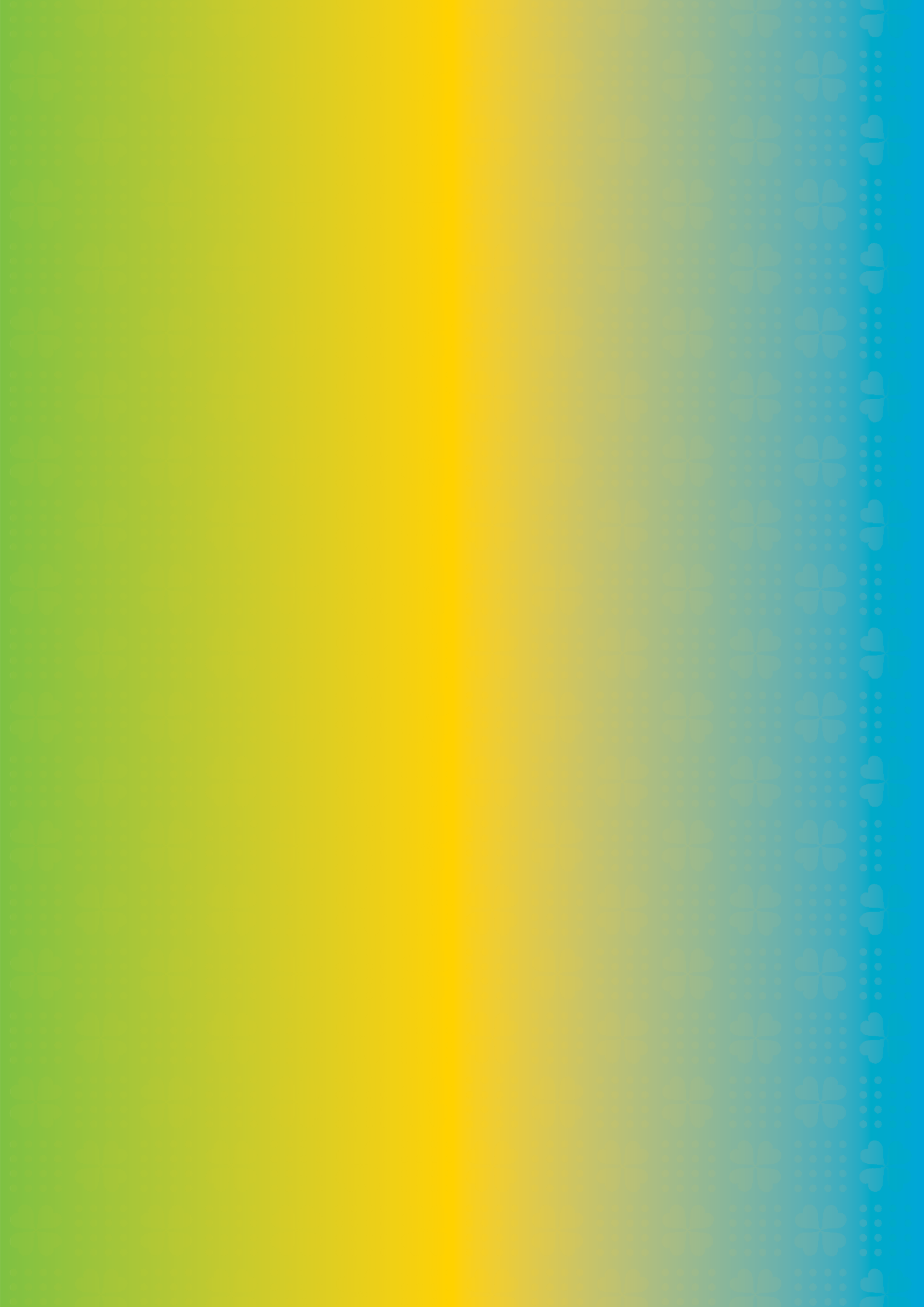 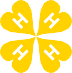 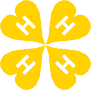 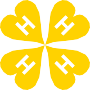 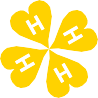 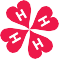 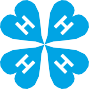 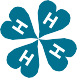 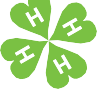 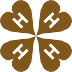 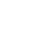 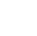 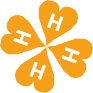 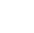 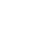 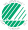 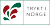 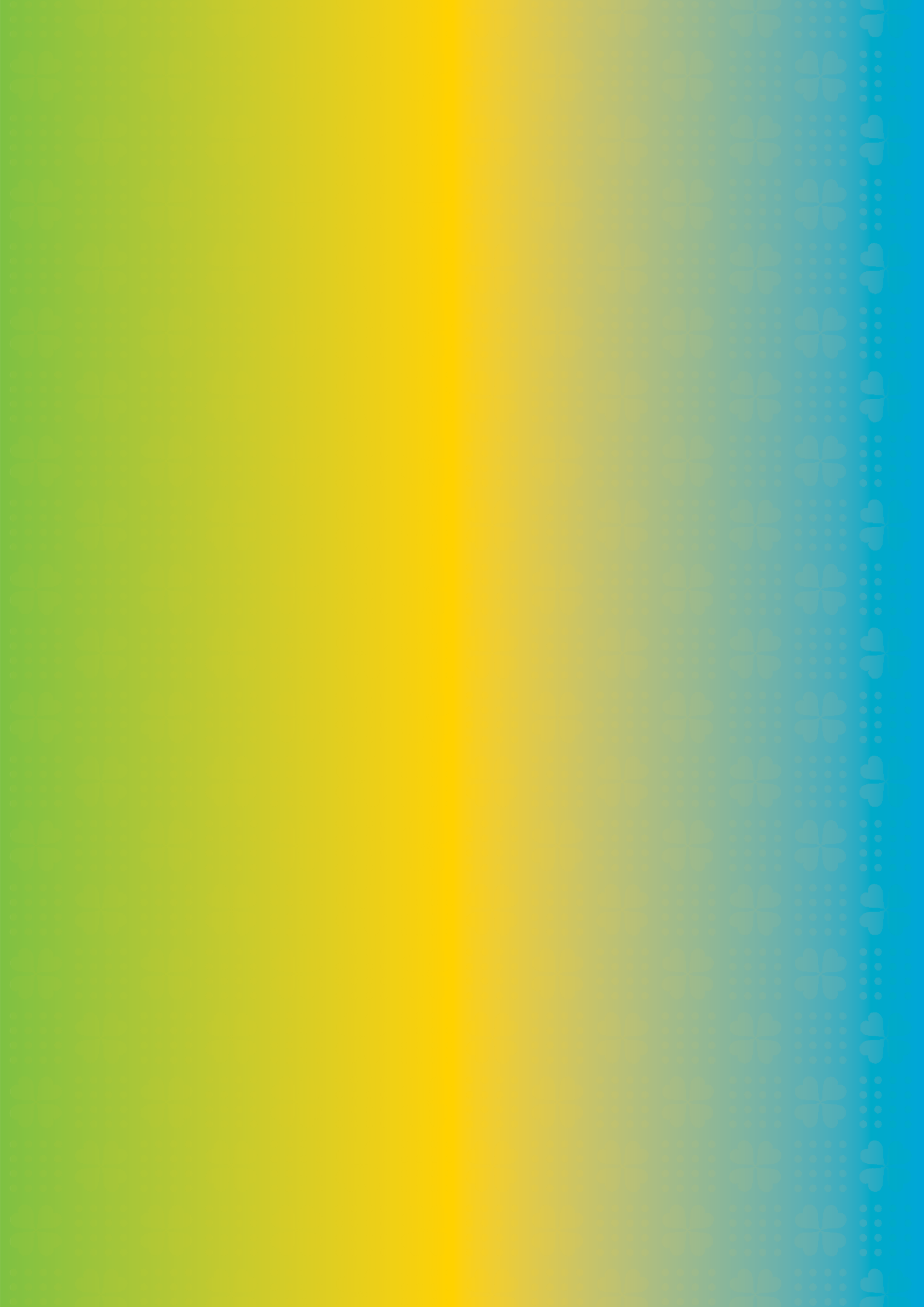 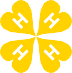 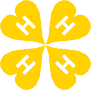 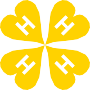 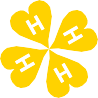 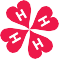 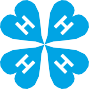 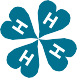 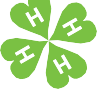 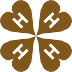 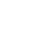 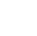 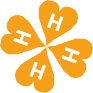 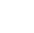 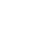 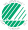 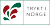 NO - 26074H TrøndelagDATOHVA SKJER ?ANSVARLIGJ A NJ A NJ A NF E BF E BF E BM A RM A RM A RA P RA P RA P RM A IM A IM A IJ U NJ U NJ U NJ U LJ U LJ U LA U GA U GA U GS E PS E PS E PO K TO K TO K TN O VN O VN O VD E SD E SD E S